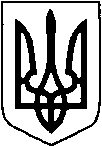 МАР’ЯНІВСЬКА СЕЛИЩНА РАДАЛУЦЬКОГО РАЙОНУ ВОЛИНСЬКОЇ ОБЛАСТІВИКОНАВЧИЙ КОМІТЕТ                                                               РІШЕННЯ                                                                                                 ПРОЄКТ02 червня 2023 року №04     смт  Мар’янівкаПро надання дозволу на зрізання дерева у с. Борочиче У відповідності до пп.7 п «а» ч.1 ст.30 Закону України «Про місцеве самоврядування в Україні», п.2, п.7 Постанови Кабінету Міністрів України від 01.08.2006 №1045  «Про затвердження Порядку видалення дерев, кущів, газонів і квітників у населених пунктах», розглянувши лист директора Борочичевського ліцею Емілії Городь від 31.05.2023, виконавчий комітет  селищної ради ВИРІШИВ:1. Надати дозвіл на зрізання дерева (горіха), який знаходиться біля газової труби на території Борочичевського ліцею Мар’янівської селищної ради Луцького району Волинської області та несе небезпеку для життя та здоров’я здобувачів освіти та працівників навчального закладу.2. Зрізання дерева, зазначеного у п.1 цього рішення, здійснити після видачі відповідного ордера селищним головою.      3. Контроль за виконанням цього рішення залишити за собою.Селищний голова	                                                                Олег БАСАЛИКГалина Андрєєва